Programme Name: Health Camp	Date: 31-Jan-2020Time Duration: 4 HoursTotal Number of Participants: 200Venue: Presidency CollegeHealth Checkup for Staff and StudentsNSS unit of Presidency College had arranged a free health checkup camp for all the students and staff on Friday, the 31st January 2020 in the College premises. A phlebotomist team from “Namma Wellness” a health care company had done all parameters testing such as Random Blood Sugar, Blood Pressure, Body Mass Index and Body Fat Percentage calculation. There were 220 participants from staff and students community of various departments benefited through this health camp.  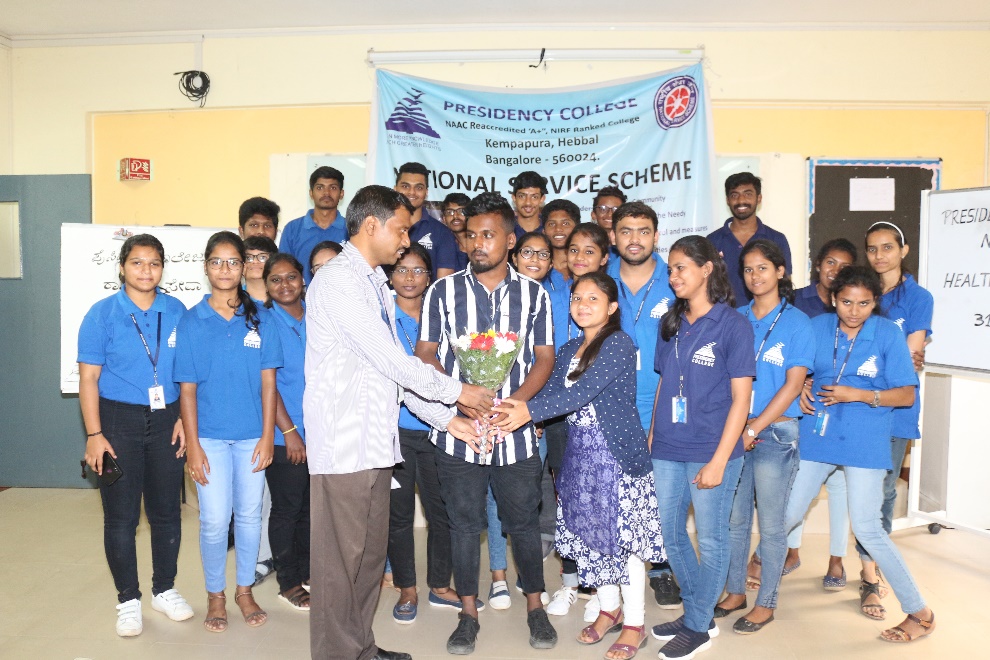 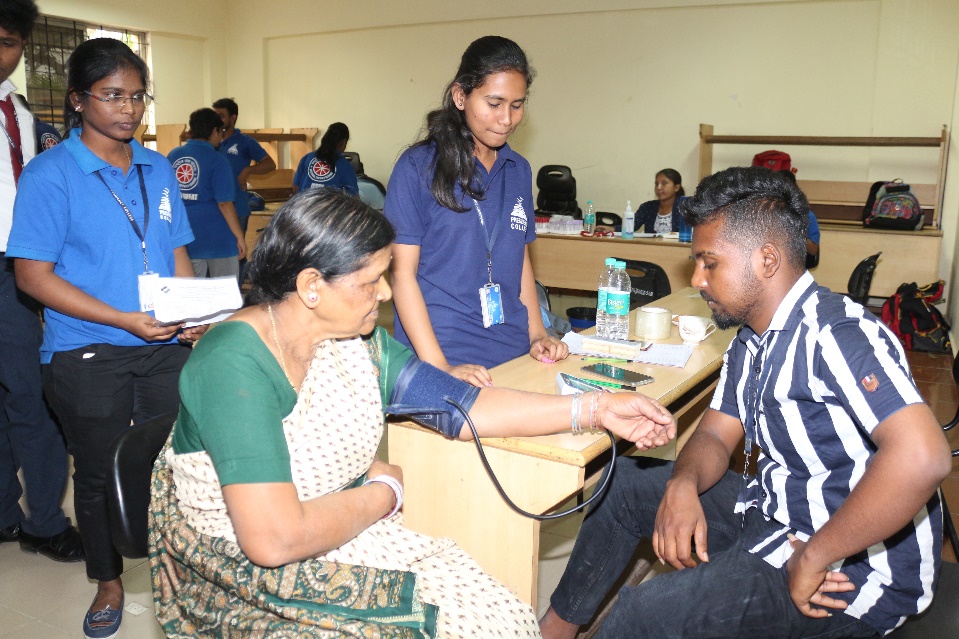 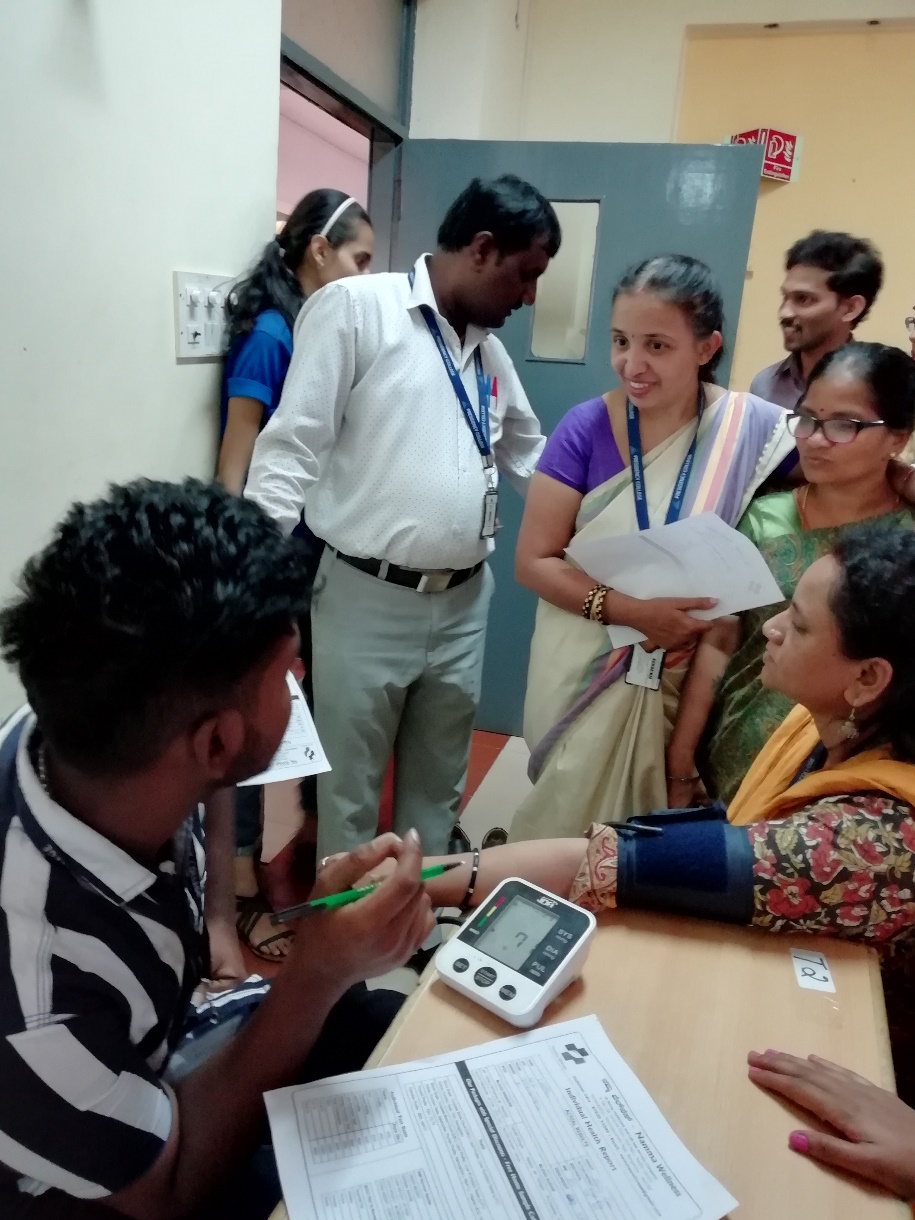 